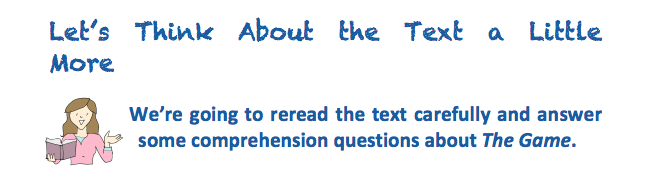 Does The Game remind you of any stories you know? List them belowDanny and Susie had a good choice of things to do at wet playtime. Is this true or false? Which of these words is close in meaning to disappointment.            Dismay          resurgence           unusualWhat was the only game that was left?Who is Mrs Allbright? What was Mrs Albright doing?Name two animals that were used as counters.Who went first in the game.List three things that happened once Susie landed on the spiderWhat kind of spider is mentioned in the story?